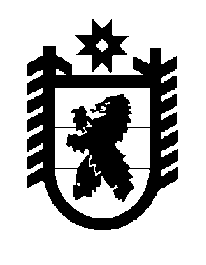 Российская Федерация Республика Карелия    ПРАВИТЕЛЬСТВО РЕСПУБЛИКИ КАРЕЛИЯПОСТАНОВЛЕНИЕ                                 от  16 июня 2014 года № 189-Пг. Петрозаводск О распределении на 2014 год субсидий бюджетам муниципальных образований на комплектование книжных фондов библиотек муниципальных образованийВ соответствии со статьей 9 Закона Республики Карелия от 20 декабря 2013 года № 1759-ЗРК «О бюджете Республики Карелия на 2014 год и на плановый период 2015 и 2016 годов» Правительство Республики Карелия п о с т а н о в л я е т:Установить распределение на 2014 год субсидий бюджетам муниципальных образований на комплектование книжных фондов библиотек муниципальных образований согласно приложению.           Глава Республики  Карелия                                                            А.П. ХудилайненПриложение к постановлениюПравительства Республики Карелияот 16 июня 2014 года № 189-ПРаспределениена 2014 год субсидий бюджетам муниципальных образованийна комплектование книжных фондов библиотекмуниципальных образований  (тыс. рублей)_________________________№   
раздела
или  
пунктаМуниципальное образованиеСумма123I.Городские округа1.Петрозаводский городской округ676,72.Костомукшский городской округ73,6II.Муниципальные районы                       1.Беломорский муниципальный район            43,92.Калевальский муниципальный район            18,73.Кемский муниципальный район               41,14.Кондопожский муниципальный район,  в том числе:                               96,7Кондопожский муниципальный район           61,4Кондопожское городское поселение21,3Гирвасское сельское поселение3,5Кончезерское сельское поселение3,8Кяппесельгское сельское поселение          2,2Петровское сельское поселение              1,7Янишпольское сельское поселение2,85.Лахденпохский муниципальный район,  в том числе:                              34,0Лахденпохское городское поселение18,8Куркиекское сельское поселение             3,9Мийнальское сельское поселение             4,2Хийтольское сельское поселение4,0Элисенваарское сельское поселение          3,11236.Лоухский муниципальный район,    в том числе:                                         32,0Лоухский муниципальный район19,8Малиновараккское сельское поселение        1,2Пяозерское городское поселение4,6Чупинское городское поселений6,47.Медвежьегорский муниципальный район        74,38.Муезерский муниципальный район             27,99.Олонецкий муниципальный район,   в том числе:                                         54,1Олонецкий муниципальный район              43,4Ильинское сельское поселение              8,9Куйтежское сельское поселение              1,810.Питкярантский муниципальный район,   в том числе:                                    47,0Питкярантское городское поселение27,9Импилахтинское сельское поселение 1,8Ляскельское сельское поселение7,2Салминское сельское поселение6,9Харлуское сельское поселение              3,211.Прионежский муниципальный район,  в том числе:                                  53,5Прионежский муниципальный район4,5Деревянкское сельское поселение4,1Деревянское сельское поселение4,5Заозерское сельское поселение3,6Ладва-Веткинское сельское поселение2,2Ладвинское сельское поселение5,6Мелиоративное сельское поселение5,8Нововилговское сельское поселение7,4Пайское сельское поселение1,1Рыборецкое вепсское сельское поселение1,4Шелтозерское вепсское сельское поселение2,3Шокшинское вепсское сельское поселение2,4Шуйское сельское поселение8,612.Пряжинский муниципальный район,   в том числе:                                       36,6Пряжинское городское поселение            9,0Ведлозерское сельское поселение4,0Крошнозерское сельское поселение           0,9Матросское сельское поселение3,5123Святозерское сельское поселение             2,0Чалнинское сельское поселение              8,2Эссойльское сельское поселение9,013.Пудожский муниципальный район,   в том числе:                                          49,3Пудожский муниципальный район              43,7Шальское сельское поселение5,614.Сегежский муниципальный район              96,815.Сортавальский муниципальный район          78,516.Суоярвский муниципальный район,  в том числе:                                                       43,3Суоярвский муниципальный район                          36,5Поросозерское сельское поселение           6,8Всего                                      1578,0